Официальный дилер:ООО «Диам-Алмаз»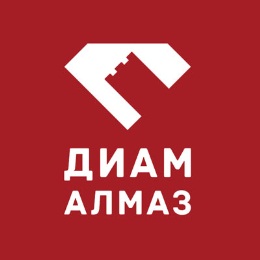 111141, г. Москва, 2-ой пр-д Перова Поля, д. 9, стр. 4тел./факс: 8 (495) 984-19-61, 8-800-775-40-79www.diam-almaz.rumail@diam-almaz.ru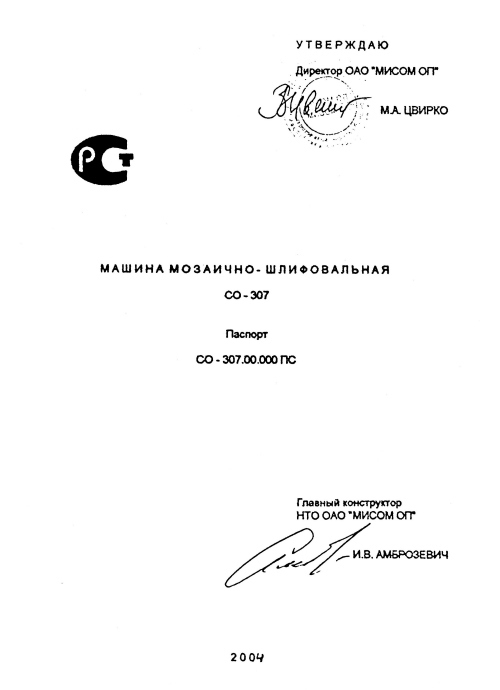 ООО «Диам-Алмаз»111141, г. Москва, 2-ой пр-д Перова Поля, д. 9, стр. 4тел./факс: 8 (495) 984-19-61, 8-800-775-40-79www.diam-almaz.rumail@diam-almaz.ru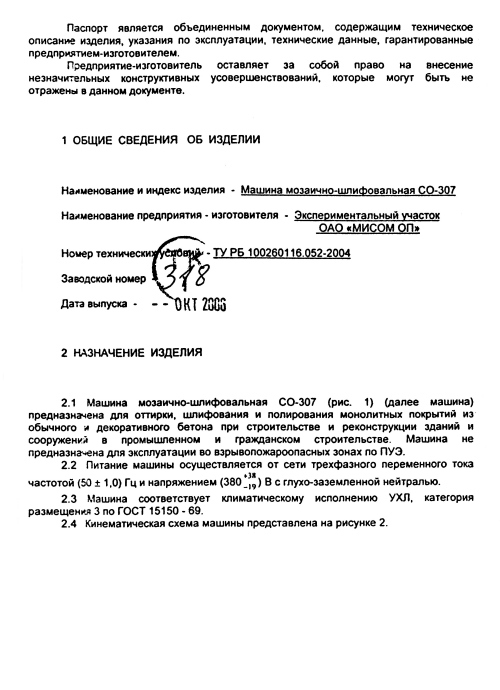 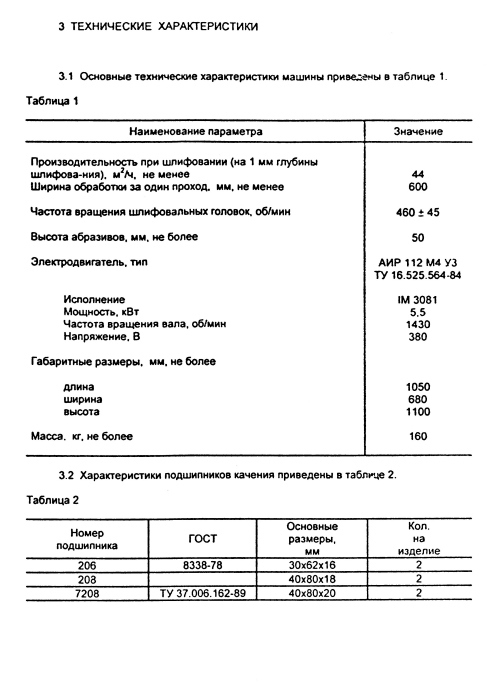 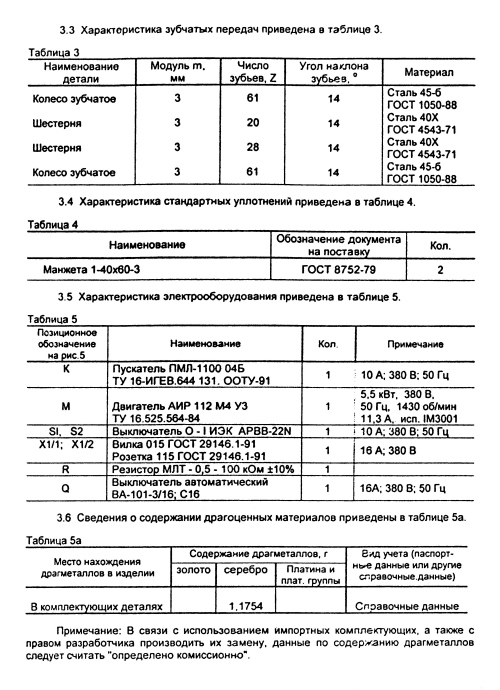 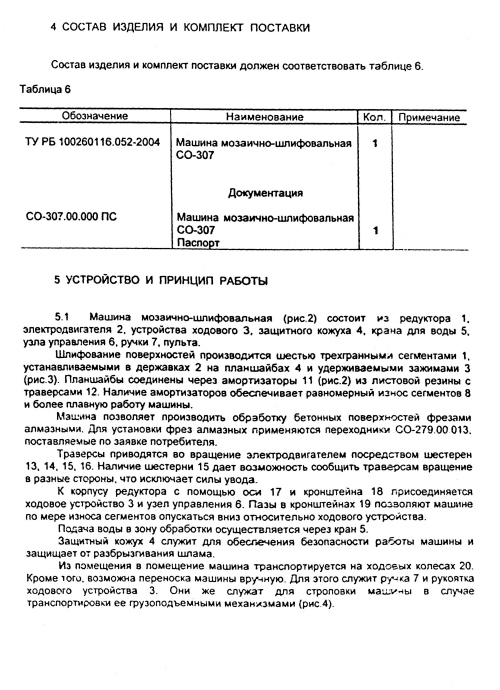 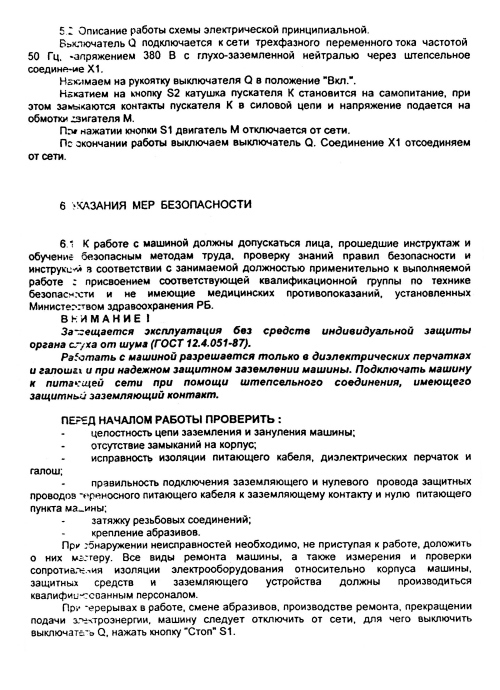 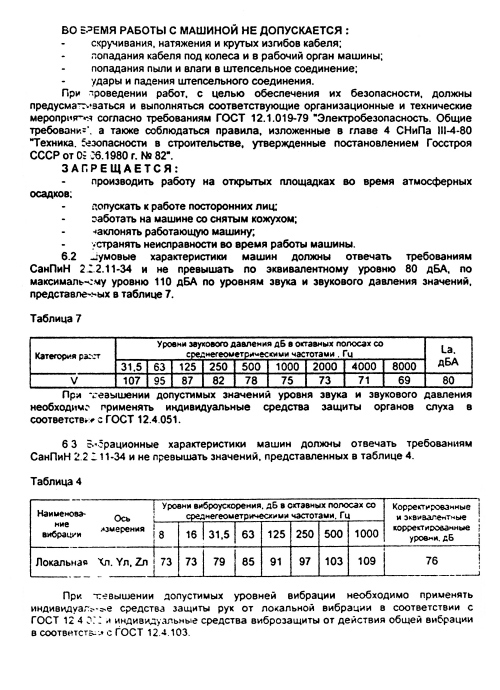 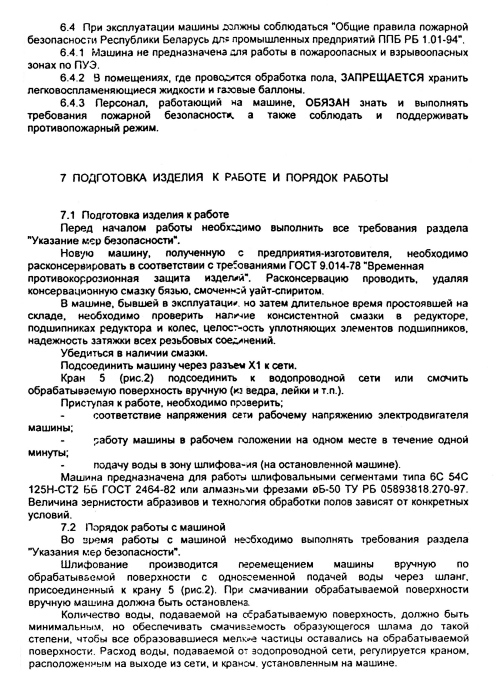 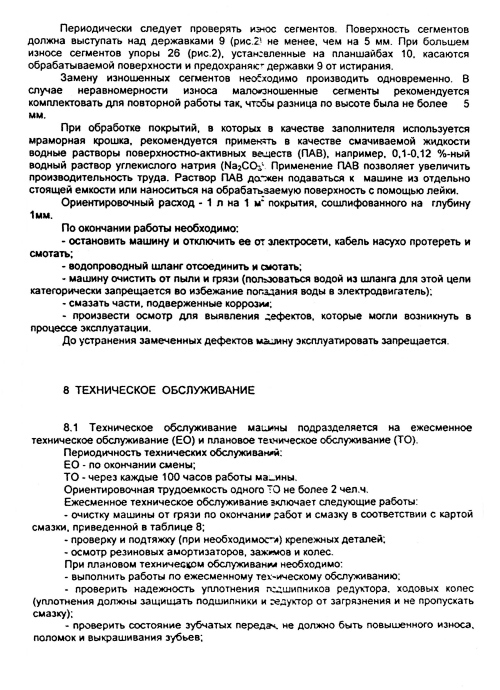 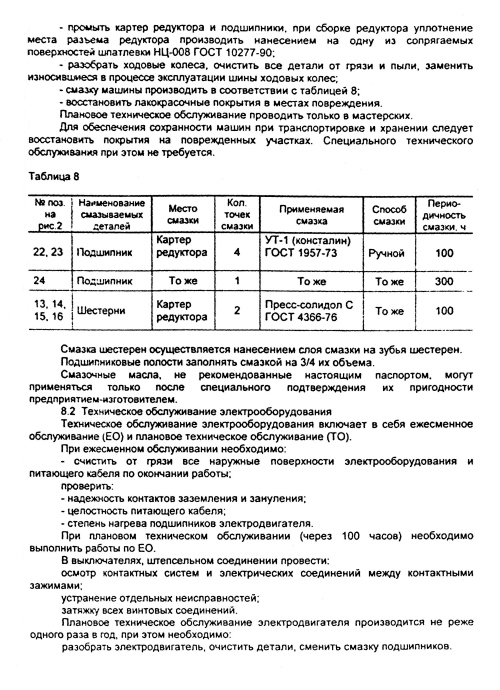 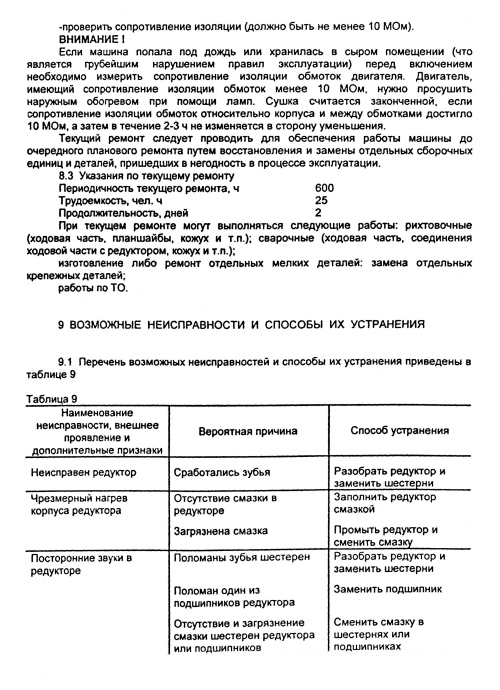 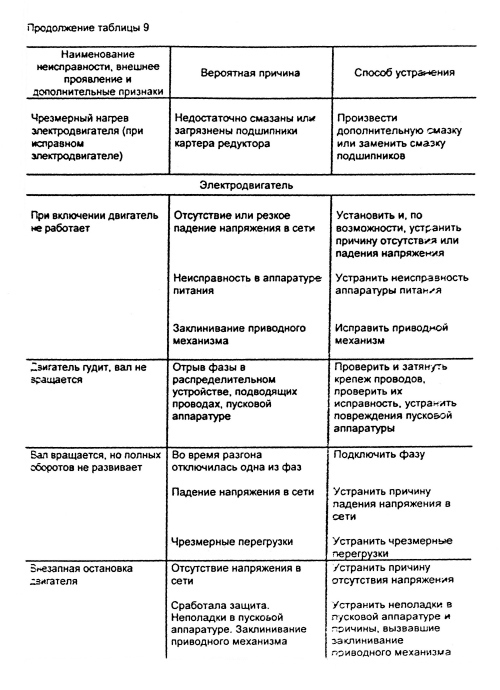 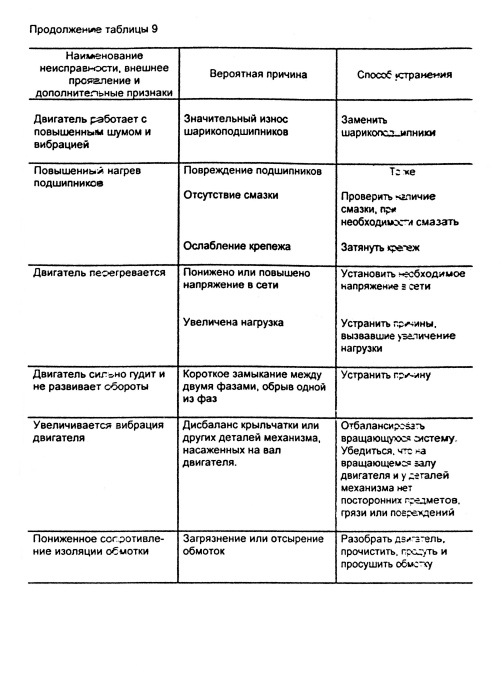 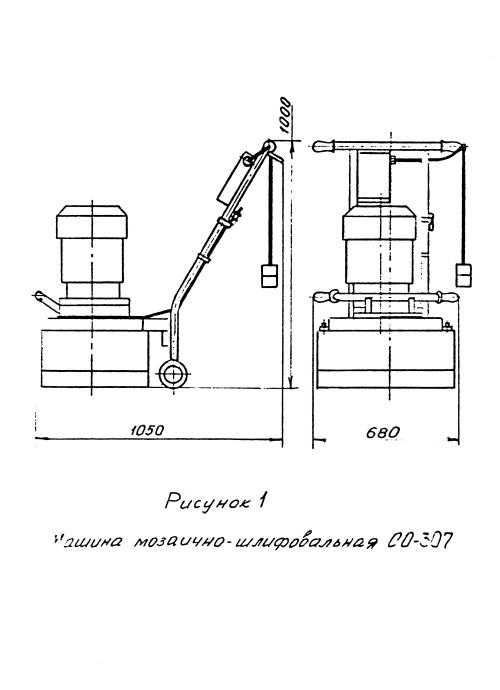 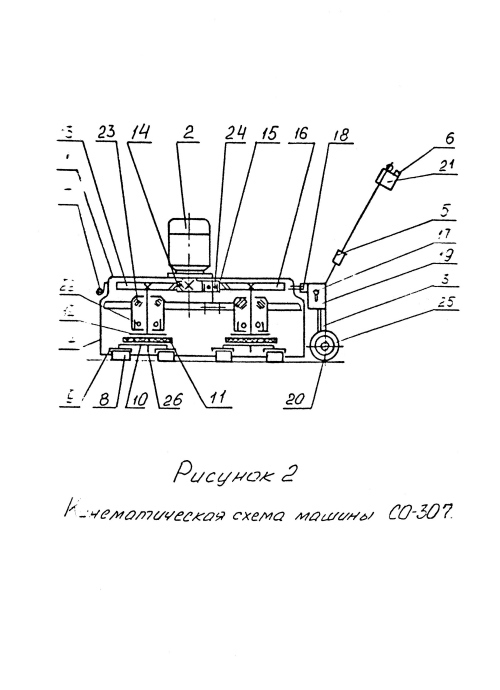 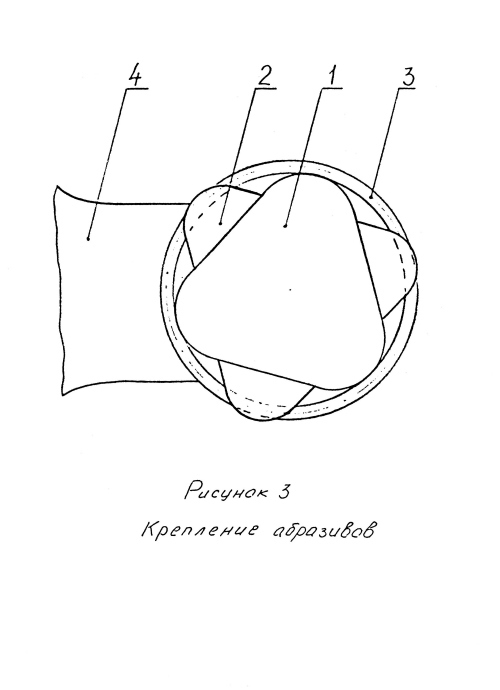 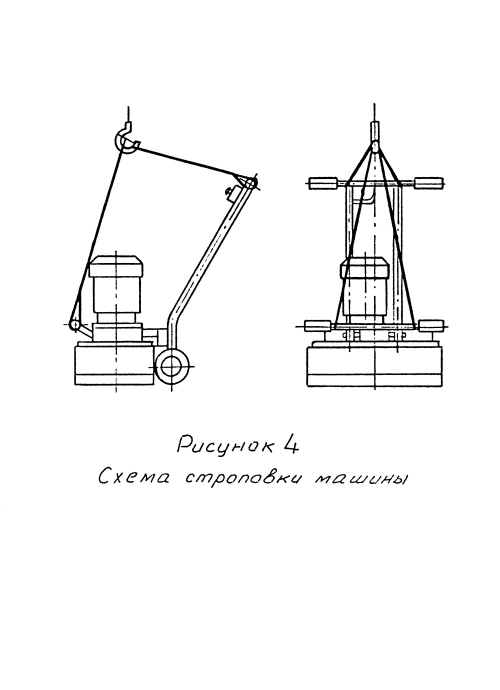 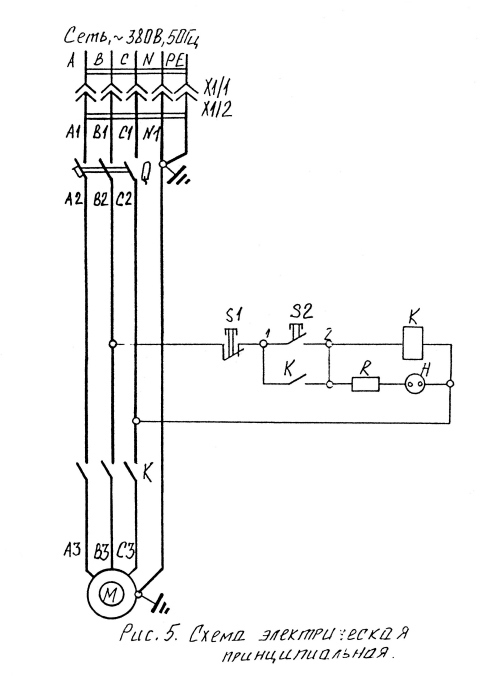 